RBC EMERGING ARTISTS PLAYWRIGHT MENTORSHIP PROGRAMAPPLICATION DEADLINE – MARCH 1, 2023Through the generous support of the RBC Foundation, Alberta Playwrights’ Network is able to offer the RBC Emerging Artists Playwright Mentorship Program providing individual and project development to emerging and mid-career playwrights, through mentorship with professional playwrights.Program DetailsSelected participants must come with either a play or a concept for a play they wish to work on throughout the program. There are 10 available spots and as portions of the 2022 program will take place online, we encourage applicants from across the province. Once selected, participants will be matched with a mentor. Past mentors have included Meg Braem, Marty Chan, Conni Massing, Mieko Ouchi, Gordon Pengilly, Sharon Pollock, Clem Martini, David van Belle, Beth Graham, Cheryl Foggo, Karen Hines, Caroline Russell-King, Collin Doyle, and Neil Fleming.The program will run from March 2023 to September 2023, with a minimum of 8 meetings between mentors and participants in that time. Mentors and participants will decide their own schedule of meetings.Application ProcessApplicants are asked to submit the following:A cover letter that includes a brief history of their work as a playwright, as well as a list of goals and outcomes they wish to work towards through the program.A brief synopsis of the project they wish to be developed  through the process.A writing/production resume, if one is available.A shortlist of their favourite plays & playwrights. Application packages can be emailed to trevor@albertaplaywrights.com.If you have any further questions or require more information, please email Executive Director, Trevor Rueger (trevor@albertaplaywrights.com) or Managing Director, Jennifer Taylor (jenn@albertaplaywrights.com) with the subject line: RBC Mentorship Program 2023.Deadline for applications is – MARCH 1, 2023 (11:59PM MST).	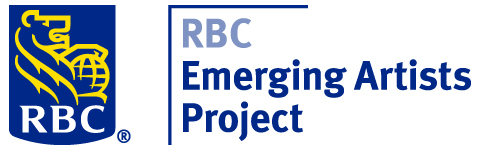 